Утвержден Приказом Закрытого Акционерного Общества «Азербайджанское Каспийское Морское Пароходство» от 01 декабря 2016 года, № 216.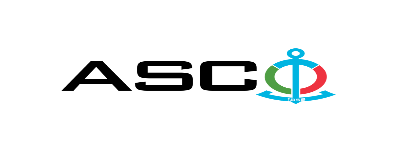 ЗАКРЫТОЕ АКЦИОНЕРНОЕ ОБЩЕСТВО «АЗЕРБАЙДЖАНСКОЕ КАСПИЙСКОЕ МОРСКОЕ ПАРОХОДСТВО» ОБЪЯВЛЯЕТ О ПРОВЕДЕНИИ ОТКРЫТОГО КОНКУРСА НА ЗАКУПКУ СТРОИТЕЛЬНЫХ МАТЕРИАЛОВ НЕОБХОДИМЫХ ДЛЯ СТРУКТУРНЫХ УПРАВЛЕНИИ К о н к у р с № AM 014/2024 ((на бланке участника-претендента))ПИСЬМО-ЗАЯВКАНА УЧАСТИЕ В ОТКРЫТОМ КОНКУРСЕГород _______ “___”_________20___года___________№           							                                                                                          Председателю Комитета по Закупкам АСКОГосподину Дж. МахмудлуНастоящей заявкой [с указанием полного наименования претендента-подрядчика] подтверждает намерение принять участие в открытом конкурсе № [с указанием претендентом номера конкурса], объявленном «АСКО» в связи с закупкой «__________».При этом подтверждаем, что в отношении [с указанием полного наименования претендента-подрядчика] не проводится процедура ликвидации, банкротства, деятельность не приостановлена, а также отсутствуют иные обстоятельства, не позволяющие участвовать в данном тендере. Гарантируем, что [с указанием полного наименования претендента-подрядчика] не является лицом, связанным с АСКО.Сообщаем, что для оперативного взаимодействия с Вами по вопросам, связанным с представленной документацией и другими процедурами, нами уполномочен:Контактное лицо: Должность контактного лица: Телефон: E-mail: Приложение:Оригинал  банковского  документа об  оплате взноса за участие в конкурсе –  на ____ листах.________________________________                                   _______________________(Ф.И.О. уполномоченного лица) (подпись уполномоченного лица)_________________________________                                                  (должность уполномоченного лица)                                                M.П.                                            ПЕРЕЧЕНЬ ТОВАРОВ :Условие оплаты принимается только «по факту», предложения участников предложивших аванс будут исключены. Требуется наличие сертификаты качества и соответствия поставляемого товара. Только DDP принимается в качестве условия поставки от местных предприятий. Принимается только предложения цен  указанные в манатах  от местных предприятий.  Другие условия поставки не принимаются.Контактное лицо по техническим вопросам Департамент Закупок АСКОСпециалист Эмиль БабаевТелефон :+994 50 212 35 11Электронная почта: emil.babayev@asco.az    До заключения договора купли-продажи с компанией победителем конкурса  проводится проверка претендента в соответствии с правилами закупок АСКО.    Компания должна перейти по этой ссылке (http://asco.az/sirket/satinalmalar/podratcilarin-elektron-muraciet-formasi/), чтобы заполнить специальную форму или представить следующие документы:Устав компании (со всеми изменениями и дополнениями)Выписка из реестра коммерческих юридических лиц (выданная в течение последнего 1 месяца)Информация об учредителе юридического лица  в случае если учредитель является юридическим лицомИНН свидетельствоПроверенный аудитором  баланс бухгалтерского учета или налоговая декларация (в зависимости от системы налогообложения) / справка на отсутствие налоговой задолженности в органах налогообложенияУдостоверения личности законного представителяЛицензии учреждения необходимые для оказания услуг / работ (если применимо)Договор не будет заключен с компаниями которые не предоставляли указанные документы и не получили позитивную оценку по результатам процедуры проверки и они будут исключены из конкурса! Перечень документов для участия в конкурсе:Заявка на участие в конкурсе (образец прилагается);Банковский документ об оплате взноса за участие в конкурсе;Конкурсное предложение; Банковская справка о финансовом положении грузоотправителя за последний год (или в течении периода функционирования);Справка из соответствующих налоговых органов об отсутствии  просроченных обязательств по налогам и другим обязательным платежам в Азербайджанской Республике, а также об отсутствии неисполненных обязанностей налогоплательщика, установленных Налоговым кодексом Азербайджанской Республики в течение последнего года (исключая период приостановления).На первичном этапе, заявка на участие в конкурсе (подписанная и скрепленная печатью) и банковский документ об оплате взноса за участие (за исключением конкурсного предложения) должны быть представлены на Азербайджанском, русском или английском языках не позднее 17:00 (по Бакинскому времени) 29.01.2024 года по месту нахождения Закрытого Акционерного Общества «Азербайджанское Каспийское Морское Пароходство» (далее – «АСКО» или "Закупочная Организация") или путем отправления на электронную почту контактного лица. Остальные документы должны быть представлены в конверте конкурсного предложения.   Перечень (описание) закупаемых товаров, работ и услуг прилагается.Сумма взноса за участие в конкурсе и приобретение Сборника Основных Условий :Претенденты, желающие принять участие в конкурсе, должны оплатить нижеуказанную сумму взноса за участие в конкурсе (название организации проводящий конкурс и предмет конкурса должны быть точно указаны в платежном поручении) путем перечисления средств на банковский счет АСКО с последующим представлением в АСКО документа подтверждающего оплату, в срок не позднее, указанного в первом разделе. Претенденты, выполнявшие данное требование, вправе приобрести Сборник Основных Условий по предмету закупки у контактного лица в электронном или печатном формате в любой день недели с 08.00 до 17.00 часов до даты, указанной в разделе IV объявления.Взнос за участие (без НДС): 50 АЗН.Допускается оплата суммы взноса за участие в манатах или в долларах США и Евро в эквивалентном размере.  Номер счета:Взнос за участие в конкурсе не подлежит возврату ни при каких обстоятельствах, за исключением отмены конкурса АСКО!Гарантия на конкурсное предложение:Для конкурсного предложения требуется банковская гарантия в сумме не менее 1 (одного)% от цены предложения. Форма банковской гарантии будет указана в Сборнике Основных Условий. Оригинал банковской гарантии должен быть представлен в конкурсном конверте вместе с предложением. В противном случае Закупочная Организация оставляет за собой право отвергать такое предложение. Финансовое учреждение, выдавшее гарантию, должно быть принято в финансовых операциях в Азербайджанской Республике и / или в международном уровне. Закупочная организация  оставляет за собой право не принимать никаких недействительных  банковских гарантий.В случае если лица, желающие принять участие в конкурсе закупок, предпочтут  представить гарантию другого типа  (аккредитив, ценные бумаги,  перевод средств на счет указанный в тендерных документах, депозит и другие финансовые активы), в этом случае должны предварительно запросить АСКО посредством контактного лица, указанного в объявлении и получить согласие  о возможности приемлемости такого вида гарантии. Сумма гарантии за исполнение договора требуется в размере 5 (пяти) % от закупочной цены.Для текущей закупочной операции Закупающая Организация произведет оплату только после того, как товары будут доставлены на склад, предоплата не предусмотрена.Срок исполнения контракта: В связи с острой востребованностью товаров, срок поставки товаров предусматривается в течение 10 дней.Предельный срок и время подачи конкурсного предложения:Участники, представившие заявку на участие и банковский документ об оплате взноса за участие в конкурсе до срока, указанного в первом разделе, должны представить свои конкурсные предложения в «АСКО» в запечатанном конверте (один оригинальный экземпляр и одна копия) не позднее 17:00 (по Бакинскому времени) 06 февраля 2024 года.Конкурсные предложения, полученные позже указанной даты и времени, не вскрываются и возвращаются участнику.Адрес закупочной организации :Азербайджанская Республика, город Баку AZ1003 (индекс), Ул. Микаила Усейнова 2, Комитет по Закупкам АСКО.Контактное лицо:Специалист Департамента по Закупкам АСКОБабаев ЭмильНомер телефона: +994 50 212 35 11 (внутр:  1242)Адрес электронной почты :  emil.a.babayev@asco.az    tender@asco.az  По юридическим вопросам :Телефонный номер: +994 12 4043700 (внутр. 1262)Адрес электронной почты: tender@asco.az Дата, время и место вскрытия конвертов с конкурсными предложениями :Вскрытие конвертов будет производиться в 15.00 (по Бакинскому времени) 07 февраля 2024 года по адресу, указанному в разделе V. Лица, желающие принять участие во вскрытии конверта, должны представить документ, подтверждающий их участие (соответствующую доверенность от участвующего юридического или физического лица) и удостоверение личности не позднее, чем за полчаса до начала конкурса.Сведения о победителе конкурса :Информация о победителе конкурса будет размещена в разделе «Объявления» официального сайта АСКО.№Необходимый товар Единица измеренияКоличествоЗаявкаНазначениеСертификат 1Линолеум бытовой (c войлоком) ширина 2 м, толщина 2,5 мм (коричневый)м²1210065036Каспийский Морской Нефтяной ФлотСертификат соответствия и качества2Профнастил кровельный 4000 х 1150 х 0,6 мм (оцинкованный)м²50010080299Судоремонтный Завод “Биби-Эйбат”Сертификат соответствия и качества3Органическое стекло 2400 х 1200 х 2,5 ммш т.210082844Судоремонтный Завод “Биби-Эйбат”Сертификат соответствия и качества4Керамическая плитка (метлах)  цвет слоновой кости 40 х 40 см.м²2010075687Каспийский Морской Нефтяной ФлотСертификат соответствия и качества5Битум БНД - 130 / 200кг1.50010074803Судоремонтный Завод “Биби-Эйбат”Сертификат соответствия и качества6Шнур для антибактериального линолеума 5 х 4 мм (смягчающийся, плавящийся) желтого цветаМ е т р 5010082443Каспийский Морской Нефтяной ФлотСертификат соответствия и качества7Песок 50 кг (для пожарных ящиков)ш т.310067050Каспийский Морской Нефтяной ФлотСертификат соответствия и качества8Стекловата S = 50 мм, L= 1220 мм, 0,044 Вт / мК, -60°С / +220°С, КМОм²1.20010079079Судоремонтно-строительный Завод “Зых”Сертификат соответствия и качества9Плинтус МДФ 80 х 15 мм прямой, коричневого цветаМ е т р10010082517Каспийский Морской Нефтяной ФлотСертификат соответствия и качества10Рубероид РКП - 350 (Размер 1 х 15 м) Толщина 3 ммш т.510074638Каспийский Морской Нефтяной ФлотСертификат соответствия и качества11Песок для штукатурким30.50010074036Каспийский Морской Нефтяной ФлотСертификат соответствия и качества12Плинтус пластиковый Н - 50 х 20 мм крепкий пластик,  цвет: коричнево-ореховый.М е т р3010074010Каспийский Морской Нефтяной ФлотСертификат соответствия и качества13Паста фасадная  30 кг на гипсовой основем е ш о к310072623Управление Производственных УслугСертификат соответствия и качества14Паста грунтовая 30 кг на гипсовой основем е ш о к210072623Управление Производственных УслугСертификат соответствия и качества15Панель ПВХ  7 ммм²2110072690Судоремонтный Завод “Биби-Эйбат”Сертификат соответствия и качества16Песок для штукатурким35010073702Судоремонтный Завод “Биби-Эйбат”Сертификат соответствия и качества17Отсев  М - 1200, 2,5 ммм34010073702Судоремонтный Завод “Биби-Эйбат”Сертификат соответствия и качества18Шнур для антибактериального линолеума 5 х 4 мм (смягчающийся, плавящийся) желтого цветаМ е т р10010059764Каспийский Морской Нефтяной ФлотСертификат соответствия и качества19Керамическая плитка (метлах)  30 х 30 см (цвет: слоновая кость)м²410072718Каспийский Морской Нефтяной ФлотСертификат соответствия и качества20Полипропиленовая изоляция для трубы Ф -15 ммМ е т р15010067191Каспийский Морской Нефтяной ФлотСертификат соответствия и качества21Линолеум антибактериальный Accent Pro ширина 2 м, толщина 2 мм (0,7 мкм) (коричневый)м²510079899Каспийский Морской Нефтяной ФлотСертификат соответствия и качества22Линолеум антибактериальный ПВХ 42КМ2, гетерогенный, ширина 1500 мм, толщина 4 мм, цвет: коричневый.М е т р1510080366Каспийский Морской Нефтяной ФлотСертификат соответствия и качества23Планка из алюминиевого материала для линолеума, цвет: золотистый, ширина 30 мм, длина 2,70 м.ш т.410062834Каспийский Морской Нефтяной ФлотСертификат соответствия и качества24Линолеум Tarket Prima Prius (без войлока) ширина 2 м, толщина 2 мм (коричневый)м²10010082251Каспийский Морской Нефтяной ФлотСертификат соответствия и качества25Панель ПВХ  7 ммм²3010081675Судоремонтный Завод “Биби-Эйбат”Сертификат соответствия и качества26Изолатекс 25 кгш т.110075098Каспийский Морской Нефтяной ФлотСертификат соответствия и качества27Пластик декоративный (Двухсторонний цвет: бело-ореховый) 2047 х 1250 х 2 ммш т.24010077206Судоремонтный Завод “Биби-Эйбат”Сертификат соответствия и качества28Керамическая плитека (метлах)  33 х 33 см Цвет: слоновая костьм²1010082517Каспийский Морской Нефтяной ФлотСертификат соответствия и качества29Линолеум Tarket Prima Prius (без войлока) ширина 2 м, толщина 2 мм (коричневый)м²1510083270Каспийский Морской Нефтяной ФлотСертификат соответствия и качества30Полипропиленовая изоляция для трубы Ф -15 ммМ е т р15010083651Морской Транспортный ФлотСертификат соответствия и качества